ИзвещениеО внесении изменений в котировочную документацию № 76/ЗК-АО ВРМ/2021Уважаемые господа!Акционерное общество «Вагонреммаш» сообщает Вам о внесении изменений в котировочную документацию № 76/ЗК-АО ВРМ/2021 с целью выбора организации на право заключения договора поставки кабельно – проводниковой продукции для нужд Тамбовского ВРЗ и Воронежского ВРЗ – филиалов АО «ВРМ» с 12 января 2022 года до 31 марта 2022 года.1. Внести изменения в извещение о запросе котировок цен и изложить его в следующей редакции: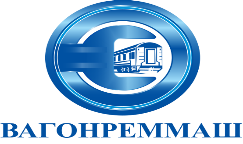 АКЦИОНЕРНОЕ ОБЩЕСТВО «ВАГОНРЕММАШ». Москва, набережная Академика Туполева, дом 15, корпус 2, офис 27тел. (499) 550-28-90, факс (499) 550-28-96, www.vagonremmash.ruАкционерное общество «Вагонреммаш» (АО «ВРМ») (далее – Заказчик) сообщает о проведении запроса котировок цен № 76/ЗК-АО ВРМ/2021 с целью выбора организации на право заключения договора поставки кабельно – проводниковой продукции для нужд Тамбовского ВРЗ и Воронежского ВРЗ – филиалов АО «ВРМ» с 1 февраля 2022 года до 31 марта 2022 года. Котировочные заявки подаются в письменной форме в запечатанных конвертах до 10-00 часов московского времени «28» января 2022 г. по адресу: 105005, г. Москва, набережная Академика Туполева, дом 15, корпус 2, офис 27.Организатором запроса котировок цен является АО «ВРМ» в лице сектора по проведению конкурсных процедур и мониторингу цен на закупаемые ТМЦ (далее Организатор).  Организатора, ответственный за проведение запроса котировок цен – Беленков Сергей Анатольевич, email: belenkovsa@vagonremmash.ru. Тел. (495) 550-28-90 доб. 272.Извещение о проведении запроса котировок цен № 76/ЗК-АО ВРМ/2021 размещено на официальном сайте АО «ВРМ» www.vagonremmash.ru ,(раздел «Тендеры»).Предметом запроса котировок цен является поставка кабельно – проводниковой продукции для нужд Тамбовского ВРЗ и Воронежского ВРЗ – филиалов АО «ВРМ» с 1 февраля 2022 года до 31 марта 2022 года. Начальная (максимальная) цена договора составляет:Лот № 1: поставка кабельно – проводниковой продукции марки Интранс:34 760 982 (Тридцать четыре миллиона семьсот шестьдесят тысяч девятьсот восемьдесят два) рубля 45 копеек без НДС;41 713 178 (Сорок один миллион семьсот тринадцать тысяч сто семьдесят восемь) рублей 94 копейки с НДС.Лот № 2: поставка кабельно – проводниковой продукции марки Транскаб:45 000 649 (Сорок пять миллионов шестьсот сорок девять) рублей 40 копеек без НДС;54 000 779 (Пятьдесят четыре миллиона семьсот семьдесят девять) рублей 28 копеек с НДС.Настоящим приглашаем Вас принять участие в запросе котировок цен на нижеизложенных условиях (прилагаются).2. Внести изменения в п. 2.5 котировочной документации и изложить его в следующей редакции:«2.5. Котировочная заявка должна быть представлена до 10-00 часов московского времени «28» января 2022 г. по адресу: 105005, г. Москва, набережная Академика Туполева, дом 15, корпус, 2, офис 27. ». 3. Внести изменения в п. 2.11. котировочной документации и изложить его в следующей редакции«2.11. Котировочная заявка должна быть представлена в запечатанном конверте, имеющим четкую маркировку «Оригинал», в котором должны быть отдельные, запечатанные в свою очередь конверты «А» и «Б».Маркировка общего конверта и также конвертов «А» и «Б» должны содержать следующую информацию:«__________________________ (наименование участника);Оригинал котировочной заявки на участие в запросе котировок цен                     № 76/ЗК-АО ВРМ /2021 (с указанием лотов).Составная часть «А» или «Б» (на общем конверте не указывается)Не вскрывать до 11.00 часов московского времени «31» января 2022 г.Маркировка конверта «Б» должна содержать номер и название лота, по которому участник подает финансово-коммерческое предложение.4. Внести изменения в п. 5.2. котировочной документации и изложить его в следующей редакции:«5.2. Рассмотрение котировочных заявок осуществляется экспертной группой совместно с организатором по адресу: 105005, г. Москва, набережная Академика Туполева, дом 15, корпус, 2, офис 27, «31» января 2022 г. в 11:00 (московское время).».5. Внести изменения в п. 5.8. котировочной документации и изложить его в следующей редакции:«5.8. Подведение итогов запроса котировок цен проводится по адресу: 105005, г. Москва, набережная Академика Туполева, дом 15, корпус, 2, офис 27, «31» января 2022 г.».6. Внести изменения в п. 7.1.1. котировочной документации и изложить его в следующей редакции:«7.1.1. Предмет запроса котировок цен: заключение договора на право поставки кабельно – проводниковой продукции для нужд Тамбовского ВРЗ и Воронежского ВРЗ – филиалов АО «ВРМ» с 1 февраля 2022 года до 31 марта 2022 года.».7. . Внести изменения в п. 7.6.1. котировочной документации и изложить его в следующей редакции:«7.6.1. Поставка Товара должна быть осуществлена с 1 февраля 2022 года до 31 марта 2022 года.»8. Внести изменения в приложение № 1 котировочной документации и изложить его в следующей редакции:Будучи уполномоченным представлять и действовать от имени ________________ (указать наименование участника или, в случае участия нескольких лиц на стороне одного участника наименования таких лиц), а также полностью изучив запрос котировок цен, я, нижеподписавшийся, настоящим подаю котировочную заявку на участие в запросе котировок цен № 76/ЗК-АО ВРМ/2021 с целью выбора организации на право заключения договора поставки кабельно – проводниковой продукции для нужд Тамбовского ВРЗ и Воронежского ВРЗ – филиалов АО «ВРМ» с 1 февраля 2022 года до 31 марта 2022 года. Председатель конкурсной комиссии АО «ВРМ»		            А.В. Попов